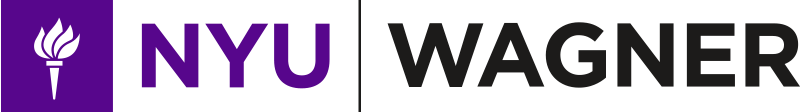 What Really Matters? Leadership with No RegretsFall 2021 SyllabusMeeting Time: Wednesdays, 2:00pm-3:15pmClass Location: Silver, Rm 408Professors: Yael Shy yls204@nyu.edu opens in new window
Khalid Latif kl442@nyu.edu opens in new window Graders:Aesetou Hydara: ah3953@nyu.edu,Amber Johri: ajj370@nyu.edu,Jessie Serbee: js10175@nyu.eduOffice Hours: Email Us! Course OverviewIn study after study, people lying on their deathbeds overwhelmingly say they regret five things at the end of their life: 1. Not living a life of authenticity 2. Working too hard at the expense of their relationships 3. Not having the courage to express their feelings 4. Not staying in touch with friends. 5. Not letting themselves be happier. For leaders, it's not any different. This course unpacks each of these "regrets" with readings, exercises, meditation, deep listening, skill development and leadership theory, examining historical and contemporary answers to the question of what really matters in life, and providing the space for students to grapple with the question themselves.

Required Readings:“What Now? Meditation for Your Twenties and Beyond” (Parallax, 2017) by Yael Shy (available through most libraries, Bobst, and wherever books are sold). All other readings are available on Brightspace or will be emailed. Please complete the readings and assignments BEFORE the class where they are listed. Integration papers are due the hour before each class.Course Requirements:1) 80% - Integration Papers (see below)3) 20% - Class Participation. Please bring a notebook or journal and a pen with you to each class for exercises we will do in class. These exercises should NOT be done on your laptop, unless you have a Moses accommodation. Persistent checking of phones, laptops or frequent latenesses will count against your participation. Persistent lateness/unexecused absence will count against class participation. Religious holidays are excused absences, however integration papers are still due within a two week window of religious holidays. Integration papers: It is easy to skim through many readings, but hard to remember what you’ve read unless you do some higher-level integrative processing. To help you do so, please submit a total of eleven 1-2-page “integration papers.” You can skip 2, and nothing is due the first week of class. You should choose two questions from the prompts for each integration paper, and make sure and answer them in a way that directly applies to your life. This should not be a book report or a third-person report - it should include your thoughts and reflections and ways this material intersects with your lived experience. Feel free to use “I” statements and share as personally as you feel comfortable.Format the document as double-spaced, 12 pt font, with no title page, and an absolute max of 2 pages (1- 1.5 pages should be enough text). Be sure to put your name at the top. Submit your homework via Brightspace. They will be graded on a 1-3 scale where 3 = you have answered at least 2 of the questions and have applied each to your life in some direct way. 2 = you have done some but not all of this, and 1 = you are missing multiple elements. If you do not hand in any paper, it is a 0. Late papers are knocked down one level (plus to check, etc.).Extra Credit: Write out your plan for a meaningful life, focused on what really matters to you. Drawing on all of your previous integration papers, the course readings and practices, write an essay that considers your life from all the angles we discussed in this class.  What can you do to maximize your chances of having a meaningful life with no regrets? The expected length for the essay is 5-6 pages double-spaced. Tie the elements in your plan to our readings and class discussions. Structure of each class: Each class will begin with a short meditation exercise. The class will continue with a lecture, followed by a discussion of the readings as well as additional experiential exercises. Guest speakers will join us for some of the sessions. Course and Learning ObjectivesBy the end of the course, students should be able to1. Identify their values, purpose, and priorities 2. Have a baseline familiarity with their emotional landscape and how their emotional intelligence impacts their life and leadership.3. Learn and be able to demonstrate several strategies for wellness and leadership effectiveness, including meditation, healthy sleep and eating practices, finding meaningful work, emotional process and friendship creation, and maintenance.4. Understand and be able to articulate the connection between inner well-being and the social good.Learning Assessment Table The following syllabus is a draft and subject to change.SECTION ONE: LIVING A LIFE OF AUTHENTICITYIn order to live a life of authenticity, we must figure out who we are, what we value, and what our purpose is. Then we must structure or restructure our life in line with that authentic self. September 8: Who am I? History, Personal Narrative, and Starting at the End Introduction to course, syllabus, and requirements Lecture: Death and Life “Top 5 Regrets of the Dying” opens in new window from the GuardianSeptember 15: What do I value? What is my purpose/mission? What are my priorities? Lecture: Building value in your life and leadership through discovering your own values and motivations and re-prioritizing what is important. Examining the difference between internal and external markers of worth.Readings/Assignments (to be done before class): Integration Paper 1 (see requirements above - the paper will be on the readings below) “Poetry is not a Luxury” opens in new window from Sister Outsider by Audre Lorde: a meditation on Lorde’s relationship to poetry and her realization that her authentic self as a poetDecolonizing the Mind opens in new window: Dr Michael Yellow Bird (This is a 1 hour long video - please leave the time to watch.OPTIONAL “How to Discover Your Life Purpose in about 20 Minutes” opens in new windowby Steve Pavlina https://www.stevepavlina.com/blog/2005/01/how-to-discover-your-life-purpose-in-about-20-minutes/opens in new windowOPTIONAL: Watch Steve Jobs’s commencement speech, “How to Live Before you Die” opens in new window at Stanford University, 2005September 22: LEADERSHIP: Goals, Obstacles, Fears, Failures, and Resilience along the Path of Self Knowledge Lecture: How to work with obstacles and common pitfalls when creating a life of purpose. How to create effective self-care practices to help us sustain our commitment to a life with no regrets.Readings/Assignments (to be done before class):Integration paper 2Yael Shy, What Now?: Chapter One: Suffering: You aren’t Crazy and You Aren’t Alone.Gay Hendricks, "The Big Leap", p.19-25 SECTION TWO: UNDERSTANDING AND EXPRESSING FEELINGS Opening up and expressing our feelings is much harder for some of us than others. Expressing feelings - whether positive or negative - is a learned skill, which has direct correlation to healthy relationships, healthy workplaces, and overall well-being throughout our lives. September 29: Feeling FeelingsLecture: An exploration of emotions and the benefits of opening up and recognizing emotions, from individual trauma and loss to the collective pain of racism, homophobia and oppression.Readings/Assignments (to be done before class):Integration paper 3“Guest House” by Rumi opens in new windowYael Shy, What Now? Chapter 4 on “Feeling Emotions, Not Being Emotions” p. 87-116Way of Tenderness Selection in BrightspaceOctober 6: Expressing FeelingsLecture: It takes skill to move from recognizing our emotions to expressing them in healthy and liberating ways. This class will explore the expression of vulnerability, strength, anger and love. Readings/Assignments (to be done before class):Integration paper 4Brene Brown’s Ted Talk on Vulnerability opens in new windowLama Rod Owens, “Remembering Love: An Informal Contemplation on Healing” in Radical Dharma (in Brightspace).  Complete this assessment and bring results to class: https://daretolead.brenebrown.com/assessment/ opens in new windowOctober 13: ForgivenessLecture: This class will explore forgiveness inside and out: its benefits, why we might be scared of - or opposed to - forgiving those who have wronged us. We will also look at the difference between forgiving and forgetting, revenge and accountability. GUEST SPEAKER: Valarie KaurReadings/Assignments (to be done before class):Integration paper 5Watch Valarie Kaur’s Ted Talk “Revolutionary Love in a Time of Rage” opens in new windowRead at least 5 of the stories at The Forgiveness Project opens in new windowYael Shy, What Now? Forgiveness, p. 126-134October 20: SECTION THREE: BALANCE AND MEANING AT WORK Lecture: Once we leave school - and sometimes while we are still in it - most of us spend a huge portion of our life at work. How can we make sure our work life is meaningful? How can we balance our work and our relationships so that the former does not eclipse the latter? Readings/Assignments (to be done before class):Integration paper 6Take the “VIA Survey of Character Strengths Questionnaire” opens in new window (you have to create a profile -it’s free!). Print out your feedback – your top strengths, and bring those to class. Webb, How to Have a Good Day, Playing to Your Strengths (p.292-301) opens in new windowOmad Safi, “The Disease of Being Busy opens in new window”SECTION FOUR: MEANINGFUL FRIENDSHIPS October 27: Friend Me: Connection and Loneliness Lecture: We are living in a time of hyper connectivity on social media, our phones, and the internet. Yet, loneliness is high and deep connections are often hard to come by. This lecture will focus on the importance of balancing technological connections with real-life one.Readings/Assignments (to be done before class):Integration paper 7Yael Shy, What Now? Chapter 5: Mindful RelationshipsGable, S. G. & Gosnell, C. L. (2011) The positive side of close relationships. In K. M. Sheldon, T. B. Kashdan and M. F. Steger (Eds.) Designing positive psychology: Taking stock and moving forward opens in new window. Read pages 265-279."Loneliness, Mental Health and Substance Abuse Among US Young Adults during Covid-19" opens in new window"Why Loneliness is a Problem for Leaders and What To Do About It opens in new window"Omad Safi, “If Community Were a Safe Place to Fall Apart,” opens in new window On Being BlogNovember 3: Relationships Across DifferenceLecture: As we get older it is very easy to self-select into friend groups of people that look exactly like we do, practice faith like we do, and share our background. This class will focus on the importance of forming relationships and friendships across difference.Readings/Assignments (to be done before class):Integration paper 8“How Friendships Change in Adulthood,” in the Atlantic, (2015), by Julie BeckSelection from Uncommon Bonds (Smith and Hall, Eds) in BrightspaceSECTION FIVE: LETTING YOURSELF BE HAPPYEveryone wants to be happy. And yet, for so much of our life, so many of us look in the wrong places for happiness, and spend a substantial part of our time doing things that do not bring us happiness. These classes will be an exploration of real happiness and contentment.November 10: What is Happiness?Lecture: What are the building blocks of happiness and what gets in the way? What is the role of gratitude in happiness?Readings/Assignments (to be done before class)Integration Paper 9Appreciation (Including Gratitude) and Affective Well-Being: Appreciation Predicts Positive and Negative Affect Above the Big Five Personality Factors and Demographics opens in new window, N.S. Fagley opens in new window“Chapter 5: The Pursuit of Happiness opens in new window” from The Happiness Hypothesis: Finding Modern Truth in Ancient Wisdom, 2006, by Jonathan Haidt.November 17: Being Well and Being HappyLecture: How do our diet, physical activity, and sleep affect our happiness? How do these things affect our ability to lead others?GUEST SPEAKER: Dr. Wendy SuzukiReadings/Assignments (to be done before class):Integration paper 10Watch Dan Buettner Ted Talk: How to Live to be 100 opens in new windowTrust Your Gut: A Beginner’s Guide to Intuitive Eating opens in new windowKeep a Sleep Journal this week. Note down what time you go to sleep, what you do right before, how well you sleep, what time you wake up, and your mood at the end of the day. Please also note any other key facts associated (i.e. mid-sleep wake-ups, dreams, etc) Please bring your results to class. For your Sleep journal, notice what makes your sleep worse, and what better? Did what you eat matter? What about your level of exercise or screen time that day? What makes it worse? What could you change, and what would be some of the barriers to changing your sleep habits? What do you notice about yourself when you are well rested? How can you take care of yourself when you are not? November 24: Play and HappinessLecture: An exploration of the research behind true happiness, the difference between happiness and contentment, and the ingredients of lasting and deep happiness.Readings/Assignments (to be done before class):Integration paper 11Watch Stuart Brown’s Ted Talk: "Play is More than Fun: It’s Vital" opens in new window opens in new windowPlay something this week (not on a screen) for at least 30 minutes and journal about how it felt.December 1: Greater Than the SelfLecture: An essential part of living a happy and meaningful life is serving others, being kind, and making a difference in the world.Readings/Assignments (to be done before class):Integration paper 12Listen to or read Martin Luther King Jr.’s speech, “The Quest for Peace and Justice.” opens in new windowWatch George Saunders’ commencement address opens in new window to Syracuse University in 2013 called “Err on the Side of Kindness.” opens in new windowWatch Khalid Latif’s commencement address opens in new window for College of Arts and Sciences graduation, New York University 2014December 8: Bringing it All TogetherLecture: An opportunity for small and large group discussion on themes, readings, and exercises from the course. Readings/Assignments (to be done before class):For integration paper 13, please choose your own text, article, song, video, book chapter, or piece of writing that inspires you to live a more meaningful life.  You can choose just 1 piece of media or text or a few, but it should not be anything already read for this class, and the paper should remain the same length as a standard integration paper. What inspires you about this piece of text or media? How are you - or do you want to - incorporate it into your life? How about your leadership? Academic IntegrityAcademic integrity is a vital component of Wagner and NYU. All students enrolled in this class are required to read and abide by Wagner’s Academic Code opens in new window. All Wagner students have already read and signed the Wagner Academic Oath opens in new window. Plagiarism of any form will not be tolerated and students in this class are expected to report violations to me. If any student in this class is unsure about what is expected of you and how to abide by the academic code, you should consult with me.Henry and Lucy Moses Center for Students with Disabilities at NYUAcademic accommodations are available for students with disabilities.  Please visit the Moses Center for Students with Disabilities (CSD) website opens in new window and click on the Reasonable Accommodations and How to Register tab or call or email CSD at (212-998-4980 or mosescsd@nyu.edu opens in new window) for information. Students who are requesting academic accommodations are strongly advised to reach out to the Moses Center as early as possible in the semester for assistance.NYU’s Calendar Policy on Religious HolidaysNYU’s Calendar Policy on Religious Holidays opens in new window states that members of any religious group may, without penalty, absent themselves from classes when required in compliance with their religious obligations. Please notify me in advance of religious holidays that might coincide with exams to schedule mutually acceptable alternatives.Graded AssignmentCourse Objective CoveredParticipationAllIntegration Paper 1 1Integration Paper 2 1Integration Paper 3 1, 3Integration Paper 4 2Integration Paper 5 2Integration Paper 6 2Integration Paper 7 3Integration Paper 8 3,4Integration Paper 9 3Integration Paper 10 2,3Integration Paper 11 3Integration Paper 12 3Integration Paper 13 4